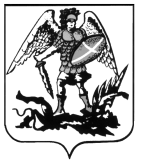 КОНТРОЛЬНО-СЧЕТНАЯ ПАЛАТА АРХАНГЕЛЬСКОЙ ОБЛАСТИПРЕДСЕДАТЕЛЬпл. Ленина, 1, г. Архангельск, 163000 телефон/факс: 63-50-66, e-mail: support@kspao.ruЗАКЛЮЧЕНИЕпо результатам экспертизы проекта областного закона «О внесении изменений и дополнений в областной закон«Об областном бюджете на 2020 год и на плановый период 2021 и 2022 годов»18 сентября 2020 годаВ соответствии с п. 7 ст. 25 закона Архангельской области от 23.09.2008 № 562-29-ОЗ «О бюджетном процессе Архангельской области» (далее – закон о бюджетном процессе), подпунктом 1.1.3 Плана экспертно-аналитической и контрольной деятельности контрольно-счетной палаты Архангельской области на 2020 год, контрольно-счетной палатой проведена экспертиза проекта областного закона «О внесении изменений и дополнений в областной закон «Об областном бюджете на 2020 год и плановый период 2021 и 2022 годов», внесенного на 19-ю сессию Архангельского областного Собрания депутатов седьмого созыва (далее по тексту – Законопроект).Законопроектом предлагается внести изменения в основные характеристики областного бюджета на 2020 год:Доходы областного бюджета предлагается сократить на 4 699,2 млн.руб. в результате чего они составят 91 372,0 тыс.руб.Дефицит областного бюджета предлагается увеличить также на 4 699,2 тыс.руб. в результате чего он составит 18 886,1 тыс.руб.Законопроектом предлагается сократить прогноз поступления налоговых доходов на 8 131,2 млн.руб., в том числе:Налог на прибыль организаций предлагается сократить на 6 100,1 млн.руб. или на 32,8 %, в результате объем поступлений указанного налога составит 12 500,0 млн.руб. Уточнение показателей обусловлено отрицательной динамикой текущих поступлений по налогу на прибыль и данными статистической отчетности по показателям финансовых результатов организаций.Скорректированная оценка прибыли прибыльных организаций Архангельской области и Ненецкого автономного округа на 2020 год, предусмотренная Прогнозом социально-экономического развития Архангельской области на 2020 год и на плановый период 2021 и 2022 годов и отдельных показателях прогноза социально-экономического развития Ненецкого автономного округа на 2020 год и на плановый период 2021 и 2022 годов и одобренная распоряжением Правительства Архангельской области от 08.09.2020 № 368-рп «О внесении изменений в распоряжение Правительства Архангельской области от 10.10.2019 № 456-рп», по организациям Архангельской области составляет 60 036,16 млн.руб. и Ненецкого автономного округа – 33 954,82 млн.руб., что ниже показателей соответственно на 11 751,18 млн.руб. и на 37 125,48 млн.руб., утвержденных распоряжением Правительства Архангельской области от 10.10.2019 № 456-рп «О прогнозе социально-экономического развития Архангельской области на 2020 год и на плановый период 2021 и 2022 годов и отдельных показателях прогноза социально-экономического развития Ненецкого автономного округа на 2020 год и на плановый период 2021 и 2022 годов».Таким образом, основания для корректировки прогноза поступления налога на прибыль организаций имеются.Справочно: в январе-августе текущего года получено в областной бюджет налога на прибыль организаций 8 029,2 млн.руб., что на 6 022,2 млн.руб. или на 42,8 % меньше, чем за аналогичный период прошлого года. Среднемесячное поступление налога на прибыль организаций за период составило 1 003,6 млн.руб.Акцизы на алкогольную продукцию, распределяемые от общероссийских сборов в соответствии с нормативами, установленными бюджетным законодательством предлагается сократить на 297,0 млн.руб. или на 17,5 %. В результате плановый объем составит 1 395,0 млн.руб., что обусловлено отрицательной динамикой поступлений за январь-август 2020 года и ожидаемым объемом поступлений указанных акцизов до конца года.С учетом указанной корректировки, предусмотренный объем поступления акцизов по подакцизным товарам, реализуемым на территории Российской Федерации, составит 6 817,8 млн.руб.Налог, взимаемый в связи с применением упрощенной системы налогообложения предлагается сократить на 1 099,3 млн.руб. или на 28,9 %, в результате скорректированный плановый объем составит 2 702,8 млн.руб., что обусловлено принятыми мерами поддержки экономики региона в условиях пандемии. В частности, приняты областные законы от 29.05.2020 № 264-17-ОЗ «О внесении изменения в областной закон «О размере налоговой ставки при применении упрощенной системы налогообложения в случае, если объектом налогообложения являются доходы, уменьшенные на величину расходов» (снижение налоговой ставки с 15 % до 8 % при выполнении указанных в законе условий) и от 27.04.2020 № 254-16-ОЗ «О размере налоговой ставки при применении упрощенной системы налогообложения в случае, если объектом налогообложения являются доходы» (снижение налоговой ставки с 6 % до 4 %).Кроме того, постановлением Правительства Архангельской области от 14.04.2020 № 200-пп «О предоставлении отсрочки по уплате налоговых платежей в областной бюджет» (далее – Постановление № 200-пп) для налогоплательщиков, наиболее пострадавших в условия распространения  коронавируса COVID-19 продлен срок уплаты налога, взимаемого в связи с применением упрощенной системы налогообложения за 2019 год до 1 октября 2020 года.Налог на имущество организаций предлагается сократить на 633,7 млн.руб. или на 8,0 %, в результате плановый объем составит 7 200,0 млн.руб. За январь-август текущего года в областной бюджет получено 5 219,5 млн.руб., что на 801,3 млн.руб. или на 13,3 % меньше, чем за аналогичный период прошлого года, что обусловлено принятием мер, направленных на поддержку налогоплательщиков из наиболее пострадавших отраслей экономики. В частности, Постановлением № 200-пп продлен срок уплаты авансовых платежей по налогу на имущество организаций за I квартал 2020 года до 30 октября 2020 года, за II квартал 2020 года – до 30 декабря 2020 года.Объем поступления налога на игорный бизнес предлагается сократить на 1,1 млн.руб. или на 36,6 %. В результате корректировки объем поступлений налога составит 1,9 млн.руб., что обусловлено уменьшением количества пунктов приема ставок букмекерских контор с 18 до 13 единиц, подлежащих налогообложению в 2020 году по ставкам, установленным областным законом от 10.11.2005 № 104-6-ОЗ «О ставках налога на игорный бизнес».Считаем, что корректировка плановых назначений в сторону уменьшения обоснована.Контрольно-счетная палата полагает необходимым отметить, что в условиях постепенного снятия ограничительных мер на территории Архангельской области, ситуация в экономике региона может измениться. В результате возможны дальнейшие корректировки прогноза поступления доходов областного бюджета.Законопроектом предлагается увеличить объем поступления дотации на поддержку мер по обеспечению сбалансированности бюджета в сумме 3 432,0 млн.руб. для компенсации снижения поступления налоговых и неналоговых доходов консолидированного бюджета Архангельской области в связи с пандемией новой коронавирусной инфекции, в том числе:2 271,1 млн.руб. по распоряжению Правительства РФ от 22.05.2020 № 1378-р;1 160,9 млн.руб. по распоряжению Правительства РФ от 25.07.2020 № 1958-р.Дефицит областного бюджета на 2020 год предлагается увеличить за счет увеличения сумм привлечения кредитов кредитных организаций на сумму 4 699,2 млн.руб. В результате уровень дефицита областного бюджета на 2020 год составит 18 886,1 млн.руб. или 34,0 % по отношению к утвержденным налоговым и неналоговым доходам.Дефицит областного бюджета без учета поступлений от продажи акций и иных форм участия в капитале и снижения остатков на счете областного бюджета составит 21,1 % по отношению к утвержденным налоговым и неналоговым доходам. Данный факт противоречит п. 2 ст. 92.1 БК РФ, поскольку уровень дефицита превышает 15 % утвержденных налоговых и неналоговых доходов бюджета.Вместе с тем, в соответствии с п. 7 ст. 2.1 Федерального закона от 12.11.2019 № 367-ФЗ «О приостановлении действия отдельных положений Бюджетного кодекса Российской Федерации и установлении особенностей исполнения бюджетов бюджетной системы Российской Федерации в 2020 году» уровень дефицита, утвержденный п. 2 ст. 92.1 БК РФ может быть превышен на сумму бюджетных ассигнований, направленных на финансовое обеспечение мероприятий, связанных с предотвращением влияния ухудшения экономической ситуации на развитие отраслей экономики субъекта Российской Федерации, с профилактикой и устранением последствий распространения коронавирусной инфекции.Согласно информации, предоставленной министерством финансов Архангельской области, наибольший объем указанных выше ассигнований направлен (предполагается направить) на следующие цели:более 1,9 млрд.руб. – на осуществление выплат стимулирующего и компенсационного характера за выполнение особо важных работ и за дополнительную нагрузку работникам медицинских и иных организаций, участвующим в оказании медицинской помощи пациентам с COVID-19 и лицам из групп риска заражения COVID-19;более 1,0 млрд.руб. – на развертывание и содержание обсерваторов, и организацию в них питания, приобретение медицинского оборудования и средств индивидуальной защиты, а также на содержание в полной изоляции государственных учреждений Архангельской области;102,5 млн.руб. – на осуществление единовременной разовой денежной выплаты на ребенка семьям, имеющим детей и проживающим на территории Архангельской области (2 000 рублей)Законопроектом предлагается увеличить верхний предел государственных долговых обязательств Архангельской области на 2020 – 2023 годы на 4 699,2 млн.руб.В результате верхний предел государственного долга по состоянию на 01.01.2021 предлагается утвердить в сумме 46 006,4 млн.руб. (+11,4 %), на 01.01.2022 – 46 690,4 млн.руб. (+11,2 %), на 01.01.2023 – 46 615,2 млн.руб. (+11,2 %).Предлагаемые изменения верхнего предела государственных долговых обязательств повлекут нарушение в 2020 – 2022 годах условий дополнительных соглашений о реструктуризации бюджетных кредитов, предоставленных бюджету Архангельской области из федерального бюджета:уровень государственных долговых обязательств по отношению к налоговым и неналоговым доходам с учетом предлагаемых изменений на 01.01.2021 составит 82,9 % (в соответствии с соглашениями – не более 73 %). По состоянию на 01.01.2022 и 01.01.2023 условие соглашений выполняется: на 01.01.2022 – 67,1 % (в соответствии с соглашениями – не более 68 %), на 01.01.2023 – 63,0 % (в соответствии с соглашениями – не более 63 %);уровень государственных долговых обязательств в виде кредитов кредитных организаций по отношению к налоговым и неналоговым доходам с учетом предлагаемых изменений на 01.01.2021 составит 60,3 % (в соответствии с соглашениями – не более 50 %); на 01.01.2022 – 52,4 % (в соответствии с соглашениями – не более 50 %), на 01.01.2023 – 52,3 % (в соответствии с соглашениями – не более 50 %).В случае фактического нарушения условий реструктуризации по итогам 2020 года, в 2021 году существует вероятность возникновения штрафных санкций, которые представляют собой досрочное погашение реструктурированной задолженности в размере превышения предельных значений дефицита бюджета и объема государственного долга, в том числе по рыночным заимствованиям, но не более 5 % общего объема реструктурированной задолженности. В абсолютном выражении сумма составит 577,475 млн.руб., которую необходимо погасить до 01.07.2021.По результатам проведенной экспертизы и учитывая необходимость принятия мер, направленных на предотвращение влияния ухудшения экономической ситуации на развитие отраслей экономики субъекта Российской Федерации, в связи с профилактикой и устранением последствий распространения коронавирусной инфекции на территории Архангельской области, контрольно-счетная палата Архангельской области полагает возможным принятие Законопроекта Архангельским областным Собранием депутатов.А.А. Дементьев